Filologia AngielskaProgram studiów dla cyklu kształcenia 2016/2017-2018/2019Studia pierwszego stopnia niestacjonarneProgram oparty na efektach kształceniazatwierdzonych Uchwałą Senatu KUL z dn. 26 kwietnia 2012 r.Wydział Nauk HumanistycznychFilologia Angielskaprofil ogólnoakademickipoziom studiów: studia I stopniastudia niestacjonarne studia trwają 6 semestrówliczba punktów ECTS konieczna do uzyskania kwalifikacji: 180Studia kończą się obroną pracy licencjackiej.Linia przerywana oznacza, że przedmioty nią oddzielone są do wyboru.E = egzamin, Z = zaliczenie na ocenę, Zbo = zaliczenie bez ocenyW sumie: 220 godziny kształcenia na odległość (zajęcia w formie elektronicznej)1062 godzin kształcenia w formie tradycyjnejInformacje dodatkowe:Na I roku studiów program przewiduje:odbycie szkolenia bibliotecznego;odbycie kursu  w zakresie bezpieczeństwa i higieny pracy, szczegółowe zasady odbycia szkolenia w zakresie bezpieczeństwa i higieny pracy określa Rektor KUL w drodze zarządzenia;odbycie szkolenia w zakresie praw i obowiązków studenta, organizowanego przez Parlament Studentów Rzeczypospolitej Polskiej w porozumieniu z Samorządem Studenckim, zgodnie z art. 170 ust. 3 Ustawy;zapoznanie studentów oraz pracowników IFA z regulaminem oraz odbycie szkolenia w zakresie prowadzenia i odbywania zajęć dydaktycznych w formie elektronicznej, z wykorzystaniem metod i technik kształcenia na odległość;DODATKOWA OFERTA – SPECJALIZACJA PEDAGOGICZNA realizowana przez Instytut Filologii Angielskiej studiów niestacjonarnych I stopniaOferta odbywa się całkowicie niezależnie od prowadzonych zajęć dydaktycznych w IFA i jest otwarta dla studentów I i II roku Filologii Angielskiej studiów niestacjonarnych I stopnia KUL zainteresowanych zdobyciem kwalifikacji niezbędnych do wykonywania zawodu nauczyciela języka angielskiego w szkole podstawowej. Obecna oferta - przygotowanie pedagogiczne do zawodu nauczyciela języka angielskiego w szkole podstawowej obejmuje, wg. 4-etapowego poziomu kształcenia: I i II etap edukacyjny, tj. nauczanie wczesnoszkolne (przedszkole oraz klasy I-III) oraz klasy starsze szkoły podstawowej (IV-VI).  Program realizowany jest w przeciągu 4 semestrów, wszystkie egzaminy i zaliczenia (poza praktyka ciągłą w szkole podstawowej) odbywają się po zakończeniu każdego semestru. Dostępna jest także oferta dla III i IV poziomu kształcenia.Oferta otwarta dla wszystkich zainteresowanych od roku akademickiego 2016/2017Modułowy program specjalizacji nauczycielskiej 2016/2017 lub 2017/2018W sumie:162 godziny kształcenia na odległość (zajęcia w formie elektronicznej)108 z 270 godzin zajęć przedmiotowych kształcenia w formie tradycyjnejInformacje dodatkowe:Na I/II roku studiów I stopnia program specjalizacji pedagogicznej przewiduje:zapoznanie studentów oraz pracowników IFA z regulaminem oraz odbycie szkolenia w zakresie prowadzenia i odbywania zajęć dydaktycznych w formie elektronicznej, z wykorzystaniem metod i technik kształcenia na odległość;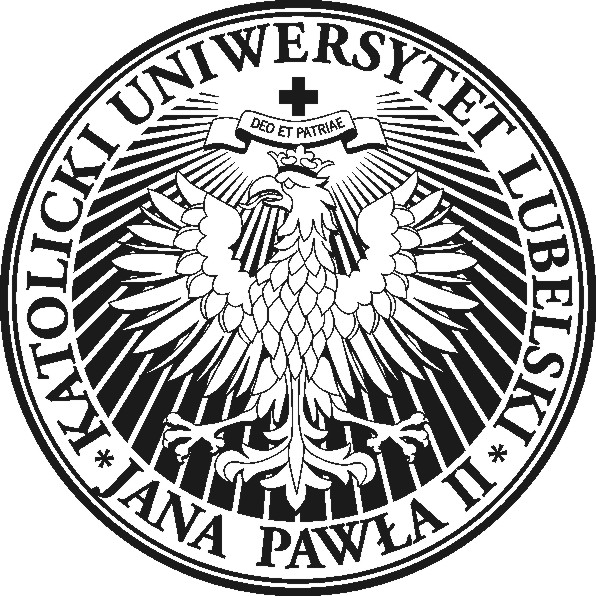 Katolicki Uniwersytet Lubelski Jana Pawła IIInstytut Filologii AngielskiejAl. Racławickie 14, 20-950 Lublintel.: +48 81 4453942, fax: +48 81 4453943email: ifa@kul.plKatolicki Uniwersytet Lubelski Jana Pawła IIInstytut Filologii AngielskiejAl. Racławickie 14, 20-950 Lublintel.: +48 81 4453942, fax: +48 81 4453943email: ifa@kul.plKatolicki Uniwersytet Lubelski Jana Pawła IIInstytut Filologii AngielskiejAl. Racławickie 14, 20-950 Lublintel.: +48 81 4453942, fax: +48 81 4453943email: ifa@kul.plNazwa przedmiotu lub grupy przedmiotówNazwa przedmiotu lub grupy przedmiotówNazwa przedmiotu lub grupy przedmiotówLiczba godzinLiczba godzinLiczba punktów ECTSLiczba punktów ECTSSuma punktów ECTS dla modułuOdniesienie do symbolu kierunkowego efektu kształceniaModuł 1 – [Przedmioty ogólnouniwersyteckie i misyjne]Moduł 1 – [Przedmioty ogólnouniwersyteckie i misyjne]Moduł 1 – [Przedmioty ogólnouniwersyteckie i misyjne]Moduł 1 – [Przedmioty ogólnouniwersyteckie i misyjne]Moduł 1 – [Przedmioty ogólnouniwersyteckie i misyjne]Moduł 1 – [Przedmioty ogólnouniwersyteckie i misyjne]Moduł 1 – [Przedmioty ogólnouniwersyteckie i misyjne]Moduł 1 – [Przedmioty ogólnouniwersyteckie i misyjne]Moduł 1 – [Przedmioty ogólnouniwersyteckie i misyjne]Moduł 1 – [Przedmioty ogólnouniwersyteckie i misyjne]Logika (ćwiczenia i wykład)Logika (ćwiczenia i wykład)Logika (ćwiczenia i wykład)88227Logika (ćwiczenia i wykład) – kształcenie na odległość (zajęcia w formie elektronicznej)Logika (ćwiczenia i wykład) – kształcenie na odległość (zajęcia w formie elektronicznej)Logika (ćwiczenia i wykład) – kształcenie na odległość (zajęcia w formie elektronicznej)1010227Historia Filozofii (wykład)Historia Filozofii (wykład)Historia Filozofii (wykład)1616337Historia Filozofii (wykład) – kształcenie na odległość (zajęcia w formie elektronicznej)Historia Filozofii (wykład) – kształcenie na odległość (zajęcia w formie elektronicznej)Historia Filozofii (wykład) – kształcenie na odległość (zajęcia w formie elektronicznej)1212337Etyka (wykład)Etyka (wykład)Etyka (wykład)88227Etyka (wykład) – kształcenie na odległość (zajęcia w formie elektronicznej)Etyka (wykład) – kształcenie na odległość (zajęcia w formie elektronicznej)Etyka (wykład) – kształcenie na odległość (zajęcia w formie elektronicznej)1010227Moduł 2 – [Gramatyka opisowa j. ang. oraz kontrastywna angielsko-polska]Moduł 2 – [Gramatyka opisowa j. ang. oraz kontrastywna angielsko-polska]Moduł 2 – [Gramatyka opisowa j. ang. oraz kontrastywna angielsko-polska]Moduł 2 – [Gramatyka opisowa j. ang. oraz kontrastywna angielsko-polska]Moduł 2 – [Gramatyka opisowa j. ang. oraz kontrastywna angielsko-polska]Moduł 2 – [Gramatyka opisowa j. ang. oraz kontrastywna angielsko-polska]Moduł 2 – [Gramatyka opisowa j. ang. oraz kontrastywna angielsko-polska]Moduł 2 – [Gramatyka opisowa j. ang. oraz kontrastywna angielsko-polska]Moduł 2 – [Gramatyka opisowa j. ang. oraz kontrastywna angielsko-polska]Moduł 2 – [Gramatyka opisowa j. ang. oraz kontrastywna angielsko-polska]Gramatyka opisowa j. ang. Fonetyka i Fonologia (ćwiczenia)Gramatyka opisowa j. ang. Fonetyka i Fonologia (ćwiczenia)Gramatyka opisowa j. ang. Fonetyka i Fonologia (ćwiczenia)16163313K_W01,K_W02K_W03,K_W04K_W05,K_W06K_W07,K_W08K_W09,K_W10K_W11,K_W12K_W13, K_W15K_U01, K_U02K_U03, K_U04K_U05, K_U07K_U15, K_U16K_U17,K_U18 KU19, K_K01K_K02, K_K03K_K08Gramatyka opisowa j. ang. Fonetyka i Fonologia (ćwiczenia) – kształcenie na odległość (zajęcia w formie elektronicznej)Gramatyka opisowa j. ang. Fonetyka i Fonologia (ćwiczenia) – kształcenie na odległość (zajęcia w formie elektronicznej)Gramatyka opisowa j. ang. Fonetyka i Fonologia (ćwiczenia) – kształcenie na odległość (zajęcia w formie elektronicznej)20202213K_W01,K_W02K_W03,K_W04K_W05,K_W06K_W07,K_W08K_W09,K_W10K_W11,K_W12K_W13, K_W15K_U01, K_U02K_U03, K_U04K_U05, K_U07K_U15, K_U16K_U17,K_U18 KU19, K_K01K_K02, K_K03K_K08Gramatyka opisowa j. ang. Morfologia i Składnia (ćwiczenia)Gramatyka opisowa j. ang. Morfologia i Składnia (ćwiczenia)Gramatyka opisowa j. ang. Morfologia i Składnia (ćwiczenia)16162213K_W01,K_W02K_W03,K_W04K_W05,K_W06K_W07,K_W08K_W09,K_W10K_W11,K_W12K_W13, K_W15K_U01, K_U02K_U03, K_U04K_U05, K_U07K_U15, K_U16K_U17,K_U18 KU19, K_K01K_K02, K_K03K_K08Gramatyka opisowa j. ang. Morfologia i Składnia (ćwiczenia) ) – kształcenie na odległość (zajęcia w formie elektronicznej)Gramatyka opisowa j. ang. Morfologia i Składnia (ćwiczenia) ) – kształcenie na odległość (zajęcia w formie elektronicznej)Gramatyka opisowa j. ang. Morfologia i Składnia (ćwiczenia) ) – kształcenie na odległość (zajęcia w formie elektronicznej)20202213K_W01,K_W02K_W03,K_W04K_W05,K_W06K_W07,K_W08K_W09,K_W10K_W11,K_W12K_W13, K_W15K_U01, K_U02K_U03, K_U04K_U05, K_U07K_U15, K_U16K_U17,K_U18 KU19, K_K01K_K02, K_K03K_K08Gramatyka kontrastywna angielsko-polska (ćwiczenia)Gramatyka kontrastywna angielsko-polska (ćwiczenia)Gramatyka kontrastywna angielsko-polska (ćwiczenia)16162213K_W01,K_W02K_W03,K_W04K_W05,K_W06K_W07,K_W08K_W09,K_W10K_W11,K_W12K_W13, K_W15K_U01, K_U02K_U03, K_U04K_U05, K_U07K_U15, K_U16K_U17,K_U18 KU19, K_K01K_K02, K_K03K_K08Gramatyka kontrastywna angielsko-polska (ćwiczenia) – kształcenie na odległość (zajęcia w formie elektronicznej)Gramatyka kontrastywna angielsko-polska (ćwiczenia) – kształcenie na odległość (zajęcia w formie elektronicznej)Gramatyka kontrastywna angielsko-polska (ćwiczenia) – kształcenie na odległość (zajęcia w formie elektronicznej)202022Moduł 3 – [Historia i kultura]Moduł 3 – [Historia i kultura]Moduł 3 – [Historia i kultura]Moduł 3 – [Historia i kultura]Moduł 3 – [Historia i kultura]Moduł 3 – [Historia i kultura]Moduł 3 – [Historia i kultura]Moduł 3 – [Historia i kultura]Moduł 3 – [Historia i kultura]Moduł 3 – [Historia i kultura]Historia Anglii i USA (konwersatorium)Historia Anglii i USA (konwersatorium)161616255K_W04,K_W05K_W06, K_W15K_U07, K_U15K_U16,K_U17K_U18, K_U19K_K02, K_K03K_K04, K_K08K_K10Historia Anglii i USA (konwersatorium) – kształcenie na odległość (zajęcia w formie elektronicznej)Historia Anglii i USA (konwersatorium) – kształcenie na odległość (zajęcia w formie elektronicznej)202020255K_W04,K_W05K_W06, K_W15K_U07, K_U15K_U16,K_U17K_U18, K_U19K_K02, K_K03K_K04, K_K08K_K10Wprowadzenie do kulturoznawstwa brytyjskiego (konwersatorium)Wprowadzenie do kulturoznawstwa brytyjskiego (konwersatorium)888155K_W04,K_W05K_W06, K_W15K_U07, K_U15K_U16,K_U17K_U18, K_U19K_K02, K_K03K_K04, K_K08K_K10Wprowadzenie do kulturoznawstwa brytyjskiego (konwersatorium) – kształcenie na odległość (zajęcia w formie elektronicznej)Wprowadzenie do kulturoznawstwa brytyjskiego (konwersatorium) – kształcenie na odległość (zajęcia w formie elektronicznej)101010155K_W04,K_W05K_W06, K_W15K_U07, K_U15K_U16,K_U17K_U18, K_U19K_K02, K_K03K_K04, K_K08K_K10Moduł 4 – [Historia języka angielskiego]Moduł 4 – [Historia języka angielskiego]Moduł 4 – [Historia języka angielskiego]Moduł 4 – [Historia języka angielskiego]Moduł 4 – [Historia języka angielskiego]Moduł 4 – [Historia języka angielskiego]Moduł 4 – [Historia języka angielskiego]Moduł 4 – [Historia języka angielskiego]Moduł 4 – [Historia języka angielskiego]Moduł 4 – [Historia języka angielskiego]Historia języka angielskiego (ćwiczenia i konwersatorium)32323232777K_W13,K_W14K_W15,K_W16K_W17,K_W18K_U07, K_U10K_U13, K_U14K_U15, K_U16K_U17, K_U18K_U19, K_K03K_K04, K_K05K-K08, K_K10Historia języka angielskiego (ćwiczenia i konwersatorium) – kształcenie na odległość (zajęcia w formie elektronicznej)40404040777K_W13,K_W14K_W15,K_W16K_W17,K_W18K_U07, K_U10K_U13, K_U14K_U15, K_U16K_U17, K_U18K_U19, K_K03K_K04, K_K05K-K08, K_K10Moduł 5 – [Literaturoznawstwo]Moduł 5 – [Literaturoznawstwo]Moduł 5 – [Literaturoznawstwo]Moduł 5 – [Literaturoznawstwo]Moduł 5 – [Literaturoznawstwo]Moduł 5 – [Literaturoznawstwo]Moduł 5 – [Literaturoznawstwo]Moduł 5 – [Literaturoznawstwo]Moduł 5 – [Literaturoznawstwo]Moduł 5 – [Literaturoznawstwo]Historia literatury angielskiej (ćwiczenia i konwersatorium)Historia literatury angielskiej (ćwiczenia i konwersatorium)Historia literatury angielskiej (ćwiczenia i konwersatorium)8888101022K_W01,K_W02K_W03,K_W04K_W05,K_W06K_W15, K_U07K_U13,K_U14K_U15,K_U16K_U17,K_U18K_U19,K_U20K_U21,K_U22K_K01,K_K02K_K03,K_K04K_K05, K_K08K_K10Historia literatury angielskiej (konwersatorium) – kształcenie na odległość (zajęcia w formie elektronicznej)Historia literatury angielskiej (konwersatorium) – kształcenie na odległość (zajęcia w formie elektronicznej)Historia literatury angielskiej (konwersatorium) – kształcenie na odległość (zajęcia w formie elektronicznej)20202222K_W01,K_W02K_W03,K_W04K_W05,K_W06K_W15, K_U07K_U13,K_U14K_U15,K_U16K_U17,K_U18K_U19,K_U20K_U21,K_U22K_K01,K_K02K_K03,K_K04K_K05, K_K08K_K10Historia literatury amerykańskiej(ćwiczenia i konwersatorium)Historia literatury amerykańskiej(ćwiczenia i konwersatorium)Historia literatury amerykańskiej(ćwiczenia i konwersatorium)36364422K_W01,K_W02K_W03,K_W04K_W05,K_W06K_W15, K_U07K_U13,K_U14K_U15,K_U16K_U17,K_U18K_U19,K_U20K_U21,K_U22K_K01,K_K02K_K03,K_K04K_K05, K_K08K_K10Historia literatury amerykańskiej(konwersatorium) ) – kształcenie na odległość (zajęcia w formie elektronicznej)Historia literatury amerykańskiej(konwersatorium) ) – kształcenie na odległość (zajęcia w formie elektronicznej)Historia literatury amerykańskiej(konwersatorium) ) – kształcenie na odległość (zajęcia w formie elektronicznej)18182222K_W01,K_W02K_W03,K_W04K_W05,K_W06K_W15, K_U07K_U13,K_U14K_U15,K_U16K_U17,K_U18K_U19,K_U20K_U21,K_U22K_K01,K_K02K_K03,K_K04K_K05, K_K08K_K10Wstęp do literaturoznawstwa (ćwiczenia)Wstęp do literaturoznawstwa (ćwiczenia)Wstęp do literaturoznawstwa (ćwiczenia)16162222K_W01,K_W02K_W03,K_W04K_W05,K_W06K_W15, K_U07K_U13,K_U14K_U15,K_U16K_U17,K_U18K_U19,K_U20K_U21,K_U22K_K01,K_K02K_K03,K_K04K_K05, K_K08K_K10Wstęp do literaturoznawstwa (ćwiczenia) ) – kształcenie na odległość (zajęcia w formie elektronicznej)Wstęp do literaturoznawstwa (ćwiczenia) ) – kształcenie na odległość (zajęcia w formie elektronicznej)Wstęp do literaturoznawstwa (ćwiczenia) ) – kształcenie na odległość (zajęcia w formie elektronicznej)202022Moduł 6 – [Praktyczna nauka języka angielskiego]Moduł 6 – [Praktyczna nauka języka angielskiego]Moduł 6 – [Praktyczna nauka języka angielskiego]Moduł 6 – [Praktyczna nauka języka angielskiego]Moduł 6 – [Praktyczna nauka języka angielskiego]Moduł 6 – [Praktyczna nauka języka angielskiego]Moduł 6 – [Praktyczna nauka języka angielskiego]Moduł 6 – [Praktyczna nauka języka angielskiego]Moduł 6 – [Praktyczna nauka języka angielskiego]Moduł 6 – [Praktyczna nauka języka angielskiego]Praktyczna nauka języka angielskiego –  (ćwiczenia)Praktyczna nauka języka angielskiego –  (ćwiczenia)Praktyczna nauka języka angielskiego –  (ćwiczenia)468468767676K_W15,K_W16K_W17,K_W18K_W19,K_W20K_U02,K_U03K_U04,K_U05K_U06,K_U07K_U08,K_U09K_K04,K_K05K_K06,K_K07K_K08Moduł 7 – [Specjalizacja translatoryczna]Moduł 7 – [Specjalizacja translatoryczna]Moduł 7 – [Specjalizacja translatoryczna]Moduł 7 – [Specjalizacja translatoryczna]Moduł 7 – [Specjalizacja translatoryczna]Moduł 7 – [Specjalizacja translatoryczna]Moduł 7 – [Specjalizacja translatoryczna]Moduł 7 – [Specjalizacja translatoryczna]Moduł 7 – [Specjalizacja translatoryczna]Moduł 7 – [Specjalizacja translatoryczna]Praktyczna nauka języka angielskiego –  (ćwiczenia)Praktyczna nauka języka angielskiego –  (ćwiczenia)Praktyczna nauka języka angielskiego –  (ćwiczenia)162162242424K_W15,K_W16K_W17,K_W18K_W19,K_W20K_U02,K_U03K_U04,K_U05K_U06,K_U07K_U08,K_U09K_K04,K_K05K_K06,K_K07K_K08Moduł 8 – [Lektoraty]Moduł 8 – [Lektoraty]Moduł 8 – [Lektoraty]Moduł 8 – [Lektoraty]Moduł 8 – [Lektoraty]Moduł 8 – [Lektoraty]Moduł 8 – [Lektoraty]Moduł 8 – [Lektoraty]Moduł 8 – [Lektoraty]Moduł 8 – [Lektoraty]Język niderlandzki (ćwiczenia kończące się egzaminem)Język niderlandzki (ćwiczenia kończące się egzaminem)Język niderlandzki (ćwiczenia kończące się egzaminem)120120666K_W15,K_W16K_W19,K_W20K_U02,K_U04K_U05,K_U06K_K04,K_K05Moduł 9 – [seminarium licencjackie] – 1 obowiązkowo do wyboruModuł 9 – [seminarium licencjackie] – 1 obowiązkowo do wyboruModuł 9 – [seminarium licencjackie] – 1 obowiązkowo do wyboruModuł 9 – [seminarium licencjackie] – 1 obowiązkowo do wyboruModuł 9 – [seminarium licencjackie] – 1 obowiązkowo do wyboruModuł 9 – [seminarium licencjackie] – 1 obowiązkowo do wyboruModuł 9 – [seminarium licencjackie] – 1 obowiązkowo do wyboruModuł 9 – [seminarium licencjackie] – 1 obowiązkowo do wyboruModuł 9 – [seminarium licencjackie] – 1 obowiązkowo do wyboruModuł 9 – [seminarium licencjackie] – 1 obowiązkowo do wyboruSeminarium licencjackie (do wyboru: językoznawstwo, literaturoznawstwo, dydaktyka)Seminarium licencjackie (do wyboru: językoznawstwo, literaturoznawstwo, dydaktyka)363610102020K_W01,K_W02K_W03,K_W04K_W05,K_W06K_W07,K_W08K_W09,K_W10K_W11,K_W12K_W13,K_U01K_U02,K_U03K_U04,K_U05K_K01,K_K02K_K03,K_K10Przygotowanie i złożenie pracy dyplomowej/ licencjackiej oraz przygotowanie i zdanie egzaminu dyplomowego na studiach I stopniaPrzygotowanie i złożenie pracy dyplomowej/ licencjackiej oraz przygotowanie i zdanie egzaminu dyplomowego na studiach I stopnia--10102020K_W01,K_W02K_W03,K_W04K_W05,K_W06K_W07,K_W08K_W09,K_W10K_W11,K_W12K_W13,K_U01K_U02,K_U03K_U04,K_U05K_K01,K_K02K_K03,K_K10RazemRazem12821282180180180180Katolicki Uniwersytet Lubelski Jana Pawła IIInstytut Filologii AngielskiejAl. Racławickie 14, 20-950 Lublintel.: +48 81 4453942, fax: +48 81 4453943email: ifa@kul.plKatolicki Uniwersytet Lubelski Jana Pawła IIInstytut Filologii AngielskiejAl. Racławickie 14, 20-950 Lublintel.: +48 81 4453942, fax: +48 81 4453943email: ifa@kul.plKatolicki Uniwersytet Lubelski Jana Pawła IIInstytut Filologii AngielskiejAl. Racławickie 14, 20-950 Lublintel.: +48 81 4453942, fax: +48 81 4453943email: ifa@kul.plNazwa przedmiotu lub grupy przedmiotówNazwa przedmiotu lub grupy przedmiotówNazwa przedmiotu lub grupy przedmiotówLiczba godzinLiczba godzinLiczba punktów ECTSLiczba punktów ECTSSuma punktów ECTS dla modułuOdniesienie do symbolu kierunkowego efektu kształceniaModuł 1 – [Ogólne przygotowanie psychologiczno-pedagogiczne]Moduł 1 – [Ogólne przygotowanie psychologiczno-pedagogiczne]Moduł 1 – [Ogólne przygotowanie psychologiczno-pedagogiczne]Moduł 1 – [Ogólne przygotowanie psychologiczno-pedagogiczne]Moduł 1 – [Ogólne przygotowanie psychologiczno-pedagogiczne]Moduł 1 – [Ogólne przygotowanie psychologiczno-pedagogiczne]Moduł 1 – [Ogólne przygotowanie psychologiczno-pedagogiczne]Moduł 1 – [Ogólne przygotowanie psychologiczno-pedagogiczne]Moduł 1 – [Ogólne przygotowanie psychologiczno-pedagogiczne]Moduł 1 – [Ogólne przygotowanie psychologiczno-pedagogiczne]Pedagogika ogólna (konwersatorium)Pedagogika ogólna (konwersatorium)Pedagogika ogólna (konwersatorium)66226Pedagogika ogólna (konwersatorium) - kształcenie na odległość (zajęcia w formie elektronicznej)  Pedagogika ogólna (konwersatorium) - kształcenie na odległość (zajęcia w formie elektronicznej)  Pedagogika ogólna (konwersatorium) - kształcenie na odległość (zajęcia w formie elektronicznej)  2424226Psychologia ogólna (konwersatorium)Psychologia ogólna (konwersatorium)Psychologia ogólna (konwersatorium)66226Psychologia ogólna (konwersatorium) - kształcenie na odległość (zajęcia w formie elektronicznej)  Psychologia ogólna (konwersatorium) - kształcenie na odległość (zajęcia w formie elektronicznej)  Psychologia ogólna (konwersatorium) - kształcenie na odległość (zajęcia w formie elektronicznej)  2424226Etyka zawodu nauczyciela (konwersatorium)Etyka zawodu nauczyciela (konwersatorium)Etyka zawodu nauczyciela (konwersatorium)66226Etyka zawodu nauczyciela (konwersatorium) -kształcenie na odległość (zajęcia w formie elektronicznej)  Etyka zawodu nauczyciela (konwersatorium) -kształcenie na odległość (zajęcia w formie elektronicznej)  Etyka zawodu nauczyciela (konwersatorium) -kształcenie na odległość (zajęcia w formie elektronicznej)  2424226Moduł 2 – [Przygotowanie psychologiczno-pedagogiczne do nauczania na poszczególnych etapach edukacyjnych]Moduł 2 – [Przygotowanie psychologiczno-pedagogiczne do nauczania na poszczególnych etapach edukacyjnych]Moduł 2 – [Przygotowanie psychologiczno-pedagogiczne do nauczania na poszczególnych etapach edukacyjnych]Moduł 2 – [Przygotowanie psychologiczno-pedagogiczne do nauczania na poszczególnych etapach edukacyjnych]Moduł 2 – [Przygotowanie psychologiczno-pedagogiczne do nauczania na poszczególnych etapach edukacyjnych]Moduł 2 – [Przygotowanie psychologiczno-pedagogiczne do nauczania na poszczególnych etapach edukacyjnych]Moduł 2 – [Przygotowanie psychologiczno-pedagogiczne do nauczania na poszczególnych etapach edukacyjnych]Moduł 2 – [Przygotowanie psychologiczno-pedagogiczne do nauczania na poszczególnych etapach edukacyjnych]Moduł 2 – [Przygotowanie psychologiczno-pedagogiczne do nauczania na poszczególnych etapach edukacyjnych]Moduł 2 – [Przygotowanie psychologiczno-pedagogiczne do nauczania na poszczególnych etapach edukacyjnych]Psychologia rozwojowa i wychowawcza dzieci w wieku szkolnym (konwersatorium)Psychologia rozwojowa i wychowawcza dzieci w wieku szkolnym (konwersatorium)666122Psychologia rozwojowa i wychowawcza dzieci w wieku szkolnym (konwersatorium) – kształcenie na odległość (zajęcia w formie elektronicznej)  Psychologia rozwojowa i wychowawcza dzieci w wieku szkolnym (konwersatorium) – kształcenie na odległość (zajęcia w formie elektronicznej)  242424122Pedagogika szkolna z elementami pedagogiki społecznej (konwersatorium)Pedagogika szkolna z elementami pedagogiki społecznej (konwersatorium)666122Pedagogika szkolna z elementami pedagogiki społecznej (konwersatorium) – kształcenie na odległość (zajęcia w formie elektronicznej)  Pedagogika szkolna z elementami pedagogiki społecznej (konwersatorium) – kształcenie na odległość (zajęcia w formie elektronicznej)  242424122Moduł 3 – [Przygotowanie w zakresie dydaktycznym na I i II etapie edukacyjnym]Moduł 3 – [Przygotowanie w zakresie dydaktycznym na I i II etapie edukacyjnym]Moduł 3 – [Przygotowanie w zakresie dydaktycznym na I i II etapie edukacyjnym]Moduł 3 – [Przygotowanie w zakresie dydaktycznym na I i II etapie edukacyjnym]Moduł 3 – [Przygotowanie w zakresie dydaktycznym na I i II etapie edukacyjnym]Moduł 3 – [Przygotowanie w zakresie dydaktycznym na I i II etapie edukacyjnym]Moduł 3 – [Przygotowanie w zakresie dydaktycznym na I i II etapie edukacyjnym]Moduł 3 – [Przygotowanie w zakresie dydaktycznym na I i II etapie edukacyjnym]Moduł 3 – [Przygotowanie w zakresie dydaktycznym na I i II etapie edukacyjnym]Moduł 3 – [Przygotowanie w zakresie dydaktycznym na I i II etapie edukacyjnym]Dydaktyka ogólna (konwersatorium) 666611111K_W01,K_W02K_W03, K_W04K_W09, K_W11K_W12, K_W13K_W15, K_W16K_W17, K_W18K_W20, K_U01K_U02, K_U03K_U04, K_U06K_U07, K_U10K_U11, K_U12K_U13, K_U14K_U15, K_U16K_U17, K_U18K_U19, K_K01 K_K02,K_K03, K_K04,K_K05K_K06,K_K07K_K08Dydaktyka ogólna (konwersatorium) – kształcenie na odległość (zajęcia w formie elektronicznej)  2424242411111K_W01,K_W02K_W03, K_W04K_W09, K_W11K_W12, K_W13K_W15, K_W16K_W17, K_W18K_W20, K_U01K_U02, K_U03K_U04, K_U06K_U07, K_U10K_U11, K_U12K_U13, K_U14K_U15, K_U16K_U17, K_U18K_U19, K_K01 K_K02,K_K03, K_K04,K_K05K_K06,K_K07K_K08Dydaktyka  nauczania języka angielskiego – edukacja przedszkolna i I etap edukacyjny, klasy I-III (konwersatorium)666621111K_W01,K_W02K_W03, K_W04K_W09, K_W11K_W12, K_W13K_W15, K_W16K_W17, K_W18K_W20, K_U01K_U02, K_U03K_U04, K_U06K_U07, K_U10K_U11, K_U12K_U13, K_U14K_U15, K_U16K_U17, K_U18K_U19, K_K01 K_K02,K_K03, K_K04,K_K05K_K06,K_K07K_K08Dydaktyka  nauczania języka angielskiego – edukacja przedszkolna i I etap edukacyjny, klasy I-III (konwersatorium) – kształcenie na odległość (zajęcia w formie elektronicznej)  999921111K_W01,K_W02K_W03, K_W04K_W09, K_W11K_W12, K_W13K_W15, K_W16K_W17, K_W18K_W20, K_U01K_U02, K_U03K_U04, K_U06K_U07, K_U10K_U11, K_U12K_U13, K_U14K_U15, K_U16K_U17, K_U18K_U19, K_K01 K_K02,K_K03, K_K04,K_K05K_K06,K_K07K_K08Dydaktyka  nauczania języka angielskiego – edukacja przedszkolna i I etap edukacyjny, klasy I-III (ćwiczenia)3030303031111K_W01,K_W02K_W03, K_W04K_W09, K_W11K_W12, K_W13K_W15, K_W16K_W17, K_W18K_W20, K_U01K_U02, K_U03K_U04, K_U06K_U07, K_U10K_U11, K_U12K_U13, K_U14K_U15, K_U16K_U17, K_U18K_U19, K_K01 K_K02,K_K03, K_K04,K_K05K_K06,K_K07K_K08Dydaktyka nauczania języka angielskiego – nauczanie na II etapie edukacyjnym, klasy IV-VI (konwersatorium)666621111K_W01,K_W02K_W03, K_W04K_W09, K_W11K_W12, K_W13K_W15, K_W16K_W17, K_W18K_W20, K_U01K_U02, K_U03K_U04, K_U06K_U07, K_U10K_U11, K_U12K_U13, K_U14K_U15, K_U16K_U17, K_U18K_U19, K_K01 K_K02,K_K03, K_K04,K_K05K_K06,K_K07K_K08Dydaktyka nauczania języka angielskiego – nauczanie na II etapie edukacyjnym, klasy IV-VI (konwersatorium) – kształcenie na odległość (zajęcia w formie elektronicznej)  999921111K_W01,K_W02K_W03, K_W04K_W09, K_W11K_W12, K_W13K_W15, K_W16K_W17, K_W18K_W20, K_U01K_U02, K_U03K_U04, K_U06K_U07, K_U10K_U11, K_U12K_U13, K_U14K_U15, K_U16K_U17, K_U18K_U19, K_K01 K_K02,K_K03, K_K04,K_K05K_K06,K_K07K_K08Dydaktyka nauczania języka angielskiego – nauczanie na II etapie edukacyjnym, klasy IV-VI (ćwiczenia)3030303031111K_W01,K_W02K_W03, K_W04K_W09, K_W11K_W12, K_W13K_W15, K_W16K_W17, K_W18K_W20, K_U01K_U02, K_U03K_U04, K_U06K_U07, K_U10K_U11, K_U12K_U13, K_U14K_U15, K_U16K_U17, K_U18K_U19, K_K01 K_K02,K_K03, K_K04,K_K05K_K06,K_K07K_K08Moduł 4 – [Praktyka]Moduł 4 – [Praktyka]Moduł 4 – [Praktyka]Moduł 4 – [Praktyka]Moduł 4 – [Praktyka]Moduł 4 – [Praktyka]Moduł 4 – [Praktyka]Moduł 4 – [Praktyka]Moduł 4 – [Praktyka]Moduł 4 – [Praktyka]Praktyka śródroczna (obserwacyjna) w szkole podstawowejPraktyka śródroczna (obserwacyjna) w szkole podstawowejPraktyka śródroczna (obserwacyjna) w szkole podstawowej3030226K_W01,K_W02K_W03,K_W04K_W09,K_W10K_W11,K_W12K_W13,K_W15K_W16, K_W17K_W18,K_W20K_U01,K_U02K_U03,K_U04K_U06,K_U07K_U10,K_U11K_U12, K_U13K_U14, K_U15K_K01, K_K02K_K03, K_K04K_K05,K_K06K_K07,K_K08Praktyka ciągła w szkole podstawowejPraktyka ciągła w szkole podstawowejPraktyka ciągła w szkole podstawowej120120446K_W01,K_W02K_W03,K_W04K_W09,K_W10K_W11,K_W12K_W13,K_W15K_W16, K_W17K_W18,K_W20K_U01,K_U02K_U03,K_U04K_U06,K_U07K_U10,K_U11K_U12, K_U13K_U14, K_U15K_K01, K_K02K_K03, K_K04K_K05,K_K06K_K07,K_K08RazemRazem270+150h praktyk270+150h praktyk2525